Муниципальное автономное дошкольное образовательное учреждениеЦентр развития ребёнка – детский сад № 50 города Тюмени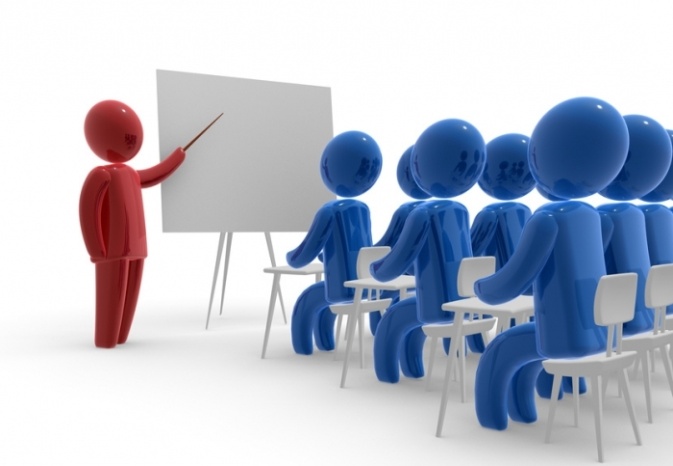 Рабочая тетрадь №1для стажировки начинающих заместителей заведующих, старших воспитателей «Управление профессиональным развитием административных команд образовательного учреждения»по теме «Система организации духовно-нравственного воспитания дошкольников»Дмитриева Нинель Александровна,старший методист, тьютор4 октября 2016 годаСчастлив тот, кто счастлив своей работой!Программа стажировкиГлоссарий по темеТьютор (далее Т.:) Вступительное слово.Ключевой задачей современной государственной политики Российской Федерации является обеспечение духовно-нравственного развития и воспитания личности и гражданина России. Духовно-нравственное воспитание подрастающего поколения:- рассматривается на основе «Концепции духовно-нравственного развития и воспитания личности гражданина России»;- является сложным, многоплановым процессом; - неотделимо от жизни человека во всей ее полноте и противоречивости, от семьи, общества, культуры, человечества в целом;- это расширение ценностно-смысловой сферы личности под влиянием процессов обучения, воспитания и социализации.С точки зрения федерального государственного образовательного стандарта, процесс образования должен пониматься не только как процесс усвоения системы знаний, умений и компетенций, составляющих инструментальную основу учебной деятельности детей, но и как процесс развития личности, принятия духовно-нравственных, социальных, семейных и других ценностей.В условиях реализации ФГОС дошкольного образования основными задачами духовно-нравственного воспитания детей дошкольного возраста являются: формирование начал патриотизма и гражданственности;формирование гуманного отношения к людям и окружающей природе;формирование духовно-нравственного отношения и чувства сопричастности к культурному наследию своего народа;уважение к своей нации;понимание своих национальных особенностей;формирование чувства собственного достоинства как представителя своего народа;уважение к представителям других национальностей;формирование положительных, доброжелательных, коллективных взаимоотношений;воспитание уважительного отношения к труду. Духовно-нравственное воспитание детей дошкольного возраста осуществляется в дошкольных организациях с учетом национальных и региональных особенностей.Мастер – класс «Как организовать день рождения ребёнка в русском стиле»(краткое изложение)В музыкальном зале оформлены 2 мизансцены: в одной части поставлен стол с материалами для изготовления участниками приглашения на день рождения (цветная бумага, цветной картон, фломастеры, наклейки, заготовки для изготовления открыток-приглашений в русском стиле), в другой части поставлена доска, на которой можно писать маркером, маркеры. Тихо звучит русская народная мелодия («Светит месяц»)Музыкальный руководитель (далее М.р.): День рождения – самый любимый детский праздник! Каждый ребенок ожидает от этого праздника чего-нибудь особенного и удивительного. Что такое день рожденья? Это радость и веселье,Это песни, шутки, смех, день, который лучше всех!М.р.: Интернет переполнен рекламными предложениями по организации дня рождения с различными развлекательными программами: «Приключения с Бэтменом», «Посвящение в принцессы или рыцари», «Ведьмочка Стелла или Магическая вечеринка»; «Школа Супергероя», «Клуб Винкс» и др. Моё профессиональное хобби – знакомить детей с истоками русской народной культуры, вашему вниманию предлагается мастер-класс «Как организовать день рождения ребёнка в русском стиле». Мой мастер-класс будет полезен для педагогов детских садов, особенно в целях оказания сервисной услуги, родителей. Приглашаю вас познакомиться с моим опытом. Спасибо. Вхождение в деятельностьМ.р.: Уважаемые педагоги! День рождения запомнится ребёнку надолго, если предусмотреть украшение праздника в русском стиле, изготовление именинником приглашений на свой день рождения.Предлагаю разделиться на 2 группы. 1 группе подойти к столу, 2 группе – доске. В течение 2 мин. 1 группе написать предложения по оформлению праздника в русском стиле, 2 группе изготовить из предложенного 1-2 образца оформления приглашения ребёнка на свой день рождения в варианте сотворчества ребёнка и взрослого: педагога или родителя..Группы приступают к выполнению заданияМ.р.: Давайте обсудим, что предлагают участники.Каждая группа представляет результаты своей работы.Игра в день рожденияМ.р.: Уважаемые коллеги. Таким образом, помещение оформлено, приглашения получены. А ещё советую запастись призами для маленьких гостей, так как детский праздник никогда не обходится без игр, конкурсов и победителей, немного разрисовать лица детей специальным гримом, который с первой же минуты праздника изменит атмосферу, добавив волшебства и сказочной непредсказуемости. М.р.: А кто именинник? Скажите, есть ли среди вас, у кого недавно был день рождения? Выбирается именинник из числа участников мастер-классаИменинником у нас будет …Твой (имя) праздник продолжается. Ещё советую добавлять в соответствии с выбранной темой элементы в одежду детей. В данном случае у нас будут атласные ленты, можно также предложить колпачки на голову. Пожалуйста, по желанию украсьте свои волосы лентами.Участники по желанию украшают голову атласными лентами.М.р.: Произнесём волшебные слова «Глазки закрываются, детство возвращается» и превратимся в детей. Все превратились? Скажите, пожалуйста, какую песню дарят имениннику на день рождения? Все дети встают вокруг именинника и исполняют русскую народную песню «Каравай»М.р.: Конкурсы, танцы, игры и соревнования друг с другом — это неизменные атрибуты детского праздника. А давайте спросим у (имя именинника) какие сказки она любит? А какие сказки любят гости? Посмотрите, волшебный мешочек… Что же в нем? Хотите узнать? Из какой сказки эти герои? Поможем деду репку вытащить? Игра «Репка» Участвуют две команды по 6 детей. Это — дед, бабка, Жучка, внучка, кошка и мышка. У противоположной стены зала 2 стульчика. На каждом стульчике сидит репка — ребенок в шапочке с изображением репки (или лежат жёлтые мячи, или лежат репки из театра). Игру начинает дед. По сигналу он бежит к репке, обегает ее и возвращается, за него цепляется (берет его за талию) бабка, и они продолжают бег вдвоем, вновь огибают репку и бегут назад, затем к ним присоединяется внучка и т. Д. В конце игры за мышку цепляется репка. Выигрывает та команда, которая быстрее вытянула репку.М.р.: Посмотрим, что еще есть в волшебном мешочке? Как вы думаете, что с ними можно делать? Мы подарим нашей имениннице красивый русский танец с платочками.«Пляска с платочками» рнмМ.р.: На день рождения спешит птичий хор, поздравить (имя именинника). В кого мы с вами сейчас превратимся? (показывает картинки). Выбирайте, кого будете изображать? А именинница у нас – дирижер, она будет управлять птичьим хором. Игра «Птичий хор для именинника»Для этой игры нужны картинки с домашними птицами: гуси, утки, курочки и мелодия какой-нибудь детской песни. Подойдет, например, русская народная песня «Веселые гуси». Вместо слов нужно петь голосом птицы, изображенной на картинке. Каждая группа поет по очереди несколько строчек. Дети поют хором, каждый своё под р.н.п «Веселые гуси». Получается очень весело.М.р.: Дети обожают приключения, так почему бы не устроить для них настоящие «поиски клада»? Кладом может быть большой торт или кулек конфет, мешочек с сюрпризами. Но в данном случае мы будем искать сундук с сюрпризом для именинника. А сейчас мы с вами и именинником идём искать настоящий клад в красивом расписном сундуке.Дети находят сундук с музыкальными инструментамиМ.р.: Инструменты разбирайте и в дружном оркестре для именинницы играть начинайте. Игра на детских музыкальных народных инструментах под р.н.м «Ах вы, сени»М.р.: Мастер-класс заканчивается и нам необходимо вернуться во взрослую (не такую уж скучную) жизнь. «Глазки закрываются, коллеги возвращаются».ЗаключениеМ.р.: Уважаемые коллеги, спасибо вам за сотрудничество. Если серьезно подойти к подобному мероприятию и изучить все нюансы, то будет ясно лишь одно, организовать детский праздник не так уж и сложно. Гораздо важнее, чтобы праздник понравился детям, и они его запомнили._______________________________________________________________________________________________________________________________________________________________________________________________________________________________________________________________Уважаемые коллеги!Т.: Согласно технологии в конце мастер-класса должно обязательно произойти некое действие. Назовите его и запишите варианты проведения. Рефлексия5.1. дискуссия, обмен мнениями по результатам совместной деятельности Мастера и слушателей.5.2. заключительное слово педагога-мастера по всем замечаниям и предложениямТ.: Суть духовно-нравственного воспитания состоит в том, чтобы посеять и взрастить в душах наших детей семена любви к родному дому, семье, природе, к истории, культуре и духовному богатству нашего народа. Родина, Отечество, Единение, Духовность - в этих словах, близкие каждому человеку образы: мать и отец, родители, те, кто дает жизнь новому существу, единение и духовная сущность каждой семьи.Т.: В системе методического сопровождения педагогов в учреждении определена форма под названием педпонедельник, в ходе которого решаются разноплановые задачи. Уважаемые коллеги вам предлагается в роли педагогов поприсутствовать на одном из них.Деловая игра«Организация и содержание проекта одного дня«Мама – слово дорогое», посвященного международному празднику в честь матери»Старший воспитатель (далее Ст.в.) Сегодня нам предстоит интересная, творческая работа по проектированию образовательного процесса. Но сначала послушайте небольшую притчу.Притча о мамеСт.в.: Мама у всех на свете одна. Именно она делает всё для того, чтобы мы были счастливы. К ней мы идём со своими проблемами. Она всегда всё поймёт, утешит и обнадёжит. Сколько бы мы не говорили о маме - этого будет мало. Важно, чтобы дети понимали, что значит мама в судьбе каждого из них, какую роль она играет в семье. Праздник - прекрасный повод поразмышлять о роли матери и семьи в жизни каждого человека. О семейных традициях и их развитии в современных условиях. Об уважении и почитании матерей, желании помогать и заботиться о них.Ст.в.: Предлагается разработать содержание проекта одного дня «Мама – слово дорогое», посвященного международному празднику в честь матери. Работать будем 2 группами. 1 группа разрабатывает проект для младшей и средней групп, 2 группа – для старшей, подготовительной групп. В течение 10 минут заполните колонки предложенной таблицы, попробуйте сформулировать задачи, воспользовавшись ООП ДО, продумайте, что может быть в предварительной работе.Проект одного дня «Мама – слово дорогое»Задачи____________________________________________________________________________________________________________________________________________________________________Предварительная работа________________________________________________________________Шпаргалка для деловой игрыПредполагаемые формы работы с родителями:Вручение педагогом утром поздравительных открыток мамам.Мини-музей «Долгожитель» семьи (игрушка, книга )Мамины пироги (игры, песни, сказки)Самое ласковое мамино словоГеографическая карта моей родословнойТворческий концертВыставка «Золотые руки наших мам и бабушек»Фотовернисаж  «Мама и малыш» (фотографии мам и детей до года)Фотоотчет с организованной образовательной деятельностиС детьми:Проведение с детьми бесед.Проведение подвижных, дидактических, сюжетно-ролевых игр.Чтение художественной литературы детям (заучивание стихов, загадывание загадок по  теме), оформление выставки книг о мамах.Рассматривание картин, выставка рисунков «Портрет моей мамы»Изготовление подарков-сюрпризов, выпуск фотогазеты, выпечка пирога и печенья.Прослушивание  песен о маме и разучивании некоторых из них.Образовательная деятельность «Наша любимая мама», «Мама – гость нашего занятия»Словесная игра «Четыре способа обрадовать маму»Квест-игра «Клад для мамы»Экскурсия в библиотеку «Писатели и поэты о маме»Экскурсия «Здесь работает моя мама»Литературная гостиная «Мамы читают стихи», «Стихи для моей мамы»Сказка – драматизация «Волк и семеро козлят»Совместный праздникИгра «Узнай мамин шарфик»Для чтения детямУпражнение на релаксацию«Яркое воспоминание детства о моей маме»Под музыку участники передают платочек – семейную реликвию и делятся самым ярким воспоминанием детства о маме.Уважаемые коллеги!Т.: Тематика проектов одного дня определяется как календарными праздниками в дате (Всемирный день спасибо, улыбки), событиями группы (день рождения ребёнка, новоселье группы, новые игрушки и др.)Т.: Духовно-нравственное воспитание ребёнка начинается в семье. И от того, как организовано семейное пространство ребёнка, процесс воспитания -  зависит его будущее. Предлагается вам стать ненадолго родителями и побывать на родительском собрании.Мастер-класс«Собрание родителей старшей группы на тему«Искусство хвалить и наказывать - способ воспитания хорошего человека»(краткое изложение)Уважаемые родители!Воспитатель (далее В.) - Предлагаю для начала поиграть, но немного во взрослую игру.Игра «Наполни сосуд»В. – Вам предлагается вспомнить слова, фразы  (часто употребляемые фразы) при поощрении, затем при наказании. Я буду заполнять один прозрачный сосуд шариками серебристого цвета – символ поощрения, другой сосуд  шариками бежевого цвета - символ наказания.- Какой сосуд Вам быстрее или легче удалось наполнить?- Как Вы думаете, почему так произошло?В. – Нам сегодня предстоит откровенный и трудный разговор. Как часто даже в течение одного дня нам приходится принимать решения о наказании, поощрении ребенка. Как избежать ошибок, найти меру? Ваше участие, искреннее мнение, примеры из жизни обогатят наш разговор. В. – Предлагаю посмотреть, что же думают по этому поводу ваши дети.Просмотр видеозаписи беседы педагога с детьми (Как меня наказывают?)В. – Вопросы наказания детей как путь воспитания самый трудный у человечества.У ребенка представления о мире еще не сформированы, а жизненный опыт ничтожно мал. Наша задача – задача взрослых людей, окружающих ребенка, – помочь ориентироваться в еще непонятном для него мире, объяснить, что опасно и непозволительно, а что допустимо и даже необходимо для малыша. Кто, если не взрослый, защитит ребенка, предостережет от опасностей и в то же время научит разбираться в бесконечных "нельзя" и "можно"! Чтобы научить этому детей, педагогам самим нужно отлично в этом разбираться.Упражнение "Запрещаем-разрешаем"В. – Вам родители, предлагается написать на листке соответствующего цвета по одному действию детей 5-6 лет, распределив их следующим образом.В. - Важным является то, что список "взрослеет" вместе с ребенком. То, что мы требуем от старшего дошкольника, мы не можем требовать от младшего, он просто не может этого выполнить. А то, что мы требуем от школьника, просто неразумно требовать от дошкольника. И самое главное – это руководствоваться интересами ребенка и любовью к нему. Со временем «Можно» нужно увеличивать.  Для этого не замечать какое-то поведение, вводить альтернативу, предложить самому выбрать тип поведения («Сам в ванну залезешь или тебя подсадить?»)В. – Уважаемые родители, на Ваших столах лежат памятки. В них советы, выверенные практикой. Но они не могут быть восприняты всеми нами однозначно как руководство к действию. Предлагаю ознакомиться с памяткой «Если ребенок провинился» и высказать свое мнение. Каких правил Вы придерживаетесь в практике и советуете применять другим? С какими Вы не согласны? Какие вызывают у Вас протест, почему?Работа с памяткамиЗавершить разговор о наказании я хочу словами Соловейчика – писателя и большого знатока детских душ, который утверждает «Любить – значит принимать человека, какой он есть» и далее на вопрос «Как бороться с недостатками детей» - отвечает: «Бороться-то, конечно, можно, но победить их можно лишь любовью. Ведь пред нами не враг, а собственный ребенок».В. – Давайте вспомним вторую чашу весов - похвалу. В чем же заключается искусство хвалить? Предлагаю поработать по схеме формирования похвалы.СХЕМА ПОХВАЛЫ РЕБЕНКАСамое главное правило в искусстве хвалить – любить своего ребенка. Сердце родителей всегда им  подсказывает, какие слова убедят ребенка в искренности взрослых. В каждой семье существуют  свои ритуалы и обычаи проявления любви друг к другу. Как же правильно хвалить ребенка и выражать радость?В. – Сложно ли Вам было сформулировать похвалу предложенным способом? - Решили ли Вы применять такую систему похвалы?- Ваши дополнения советы.Обмен опытом родителей по использованию поощренийВ. – Уважаемые родители! Действительно, ребенку одинаково нужны строгость, дисциплина и любовь! Благодарю за откровенность высказываний, содержательные аргументы.Приложение 1Памятка «Всё о наказании»Вопросы наказания детей как путь воспитания самый трудный у человечества.Нужно помнить – наказание не самоцель. Ребенок не нарушитель, а малыш, которого мы любим и хотим исправить его поведение.Формы наказанийФизическое наказание неприемлемо вообще. Шлепнуть ребенка можно быстро, не затрачивая время и усилия на объяснения. Что это дает? Любой человек инстинктивно боится физического наказания (попросту говоря, удара), а кроме того, ребенок еще и слабее взрослого. В ребенка вселяется страх. «Изоляция»; часто применяемый способ, когда ребенок выводится (отделяется) из группы сверстников или из игры на определенный период времени. При этом изоляция должна быть организована. Должно быть специальное место – другая комната, «виноватый» стульчик, находящиеся в поле зрения взрослого. Желательно оговорить с детьми заранее время изоляции – пока пересыпается песок в часах, движется стрелка на период конкретной игры (от 3 до 5 минут). Время, которое проводит ребенок, наблюдая движение стрелки часов, пересыпание песка, становится для него периодом успокоения, дает ему возможность побороть свои импульсы. В итоге изоляция из наказания перерастает в способ помощи справиться со своими эмоциями.«Наказание словом»; Под словом «ругать» обычно подразумевается повышение голоса, крик. Что есть крик? Это бессилие взрослого, выброс негативных эмоций на детей, педагогическая беспомощность («я не могу общаться с ребенком»). Любой крик – это стресс для нервной системы ребенка, которая является более гибкой и чувствительной, чем у взрослых. В состоянии стресса ребенок не слышит запрета. Он слышит, что его не любят. Выплескивая эмоцию, мы можем рассчитывать только на ответную эмоцию. У ребенка чаще всего ответная реакция – страх, замкнутость, протест. Крик ничего не дает ребенку. И, как следствие, воспитательного результата быть не может. Другое дело – запреты. Они очень важны для формирования у детей социальных навыков. Запрещать надо, но спокойным, уверенным голосом. Когда можно кричать? Когда ребенок подвергает свою жизнь опасности или его действия могут причинить вред окружающим.«Лишение приятного». Наиболее приемлемый способ регулировать поведение ребенка. Ведь наказывать ребенка лучше, лишая его хорошего, чем делая ему плохое. После того как мы проанализировали все возможные наказания, нужно остановиться на очень важном моменте, ответить на главный вопрос. Приложение 2Упражнение-памятка «Если ребенок провинился»- Какое из правил вы узнали впервые и решили ли Вы его применять?- Ваши дополнения советы.Приложение 3Упражнение «Наказывая ребенка нужно помнить»Приложение 4Правила наказанияНаказание длиться не больше 3-5 минут!Ребенок заранее должен знать за какие проступки он может быть наказан и какое наказание последует.Установленные правила и наказание за их нарушение  действуют всегда и для каждогоребенка в семье (тогда у ребенка не возникнет сомнений в неотвратимости наказания) Наказывая ребенка, взрослый должен показать, что ему это неприятно (т.к. наказываем детей  не ради наказания, а для того, чтобы вырастить их нормальными людьми!)Приложение 5Упражнение «Научись хвалить правильно»Родителям предлагается прочитать некоторые ситуации и с помощью алгоритма предложить возможные варианты похвалы ребенка.Ваня быстро оделся на прогулку.Миша сам надел колготки.Сережа изъявил желание помочь  помыть посуду.Вадим аккуратно заправил свою кровать.Паша вежливо обратился с просьбой к дедушке.Лена впервые сложила картину из пазловсамостоятельно.Рома и Алена дружно,  долго и увлекательно строили песочный город.Витя аккуратно прибрал настольные игры, чего раньше за ним не наблюдалось.Приложение 6Упражнение «Как контролировать поведение ребенка с помощью призов?»Уважаемые коллеги!Т.: Правильное документальное оформление мероприятий в системе духовно-нравственного воспитания - показатель профессиональной компетентности административной команды. Предлагается вернуться в роль старшего воспитателя и мы продолжаем работу.Интерактивное обучение «Оформление документов по проведению конкурса педагогов»Т.: Сегодня мы будем учиться проектировать положение и приказ по проведению конкурса. Необходимо вставить пропущенные слова в документ.ПРИКАЗНа основании ______________ МАДОУ ЦРР детского сада № _____ города Тюмени на ________________ учебный год и в целях ______________________________________________, его достопримечательностях и особенностях, с использование современных информационных ресурсов.ПРИКАЗЫВАЮ:Провести конкурс _______________________________________ «Моя малая _________».Утвердить:_______________ о конкурсе «Моя малая ___________» в соответствии __________________________________________.Состав ________ в соответствии с приложением _____________________________.Контроль за исполнением настоящего приказа возложить ___________________________________________________Заведующий									__________________________Приложение 1 к приказуПОЛОЖЕНИЕо конкурсе на лучшую мультимедийную презентацию «Моя малая ______________»1. Общие положения1.1.	Настоящее Положение устанавливает ______________________________ конкурса на лучшую мультимедийную презентацию «Моя малая ______________» (далее Конкурс). 1.2.	Конкурс проводится среди педагогических работников (далее – Участники) МАДОУ ЦРР – детского сада № ____ города Тюмени (далее - Организатор Конкурса).2. Цели и задачи Конкурса2.1.	Цель Конкурса- ______________________________________________________, его достопримечательностях и особенностях, с использование современных информационных ресурсов.2.2. Задачи -	внедрение и распространение новых ________________________________________________ по познавательному развитию детей;-	стимулирование процесса __________________ информационно-коммуникационных технологий в образовательную деятельность с детьми;- создание условия для развития _________________ потенциала педагогов;- выявление и ______________ творчески работающих педагогов;- обновление _____________________ презентаций для детей. 3. Условия проведения конкурса3.1.	Конкурс проводится в один тур с _________________________ года по 2 номинациям:- презентация для детей _____________________________________________________;- _______________________________ для детей старшего дошкольного возраста3.2.	На Конкурс представляется электронная презентация, созданная в программе PowerPoint. 3.3.	Критерии оценки конкурсных материалов:-	соответствие работы _____________________________________________;-	соответствие содержания презентации реализации задач _______________________;-	соответствие принципу ____________________________ обучения;-	___________________________ раскрытия темы;-	объединение аудио, видео и анимационных __________________ в единую презентацию;-	__________________ оформление презентации.Критерии оцениваются в диапазоне ___________________________ ("3"балла – _____________ "2"балла – _____________________________, "1"балл – критерий слабо реализован).3.4.	Требования к оформлению конкурсных презентаций:-	слайды (не более 15) должны сопровождаться ______________________-	приложение (в Word-файле) должно содержать __________________ записку с указанием задачи (задач) ООО ДО ДОУ, возраста детей, ________________ по использованию данной презентации в образовательной деятельности с детьми. 3.5.	Для участия в конкурсе необходимо представить с ________________________ года старшему воспитателю ______________________ следующие материалы:-	личное ___________________ на участие в конкурсе на бумажном носителе (можно в электронном варианте);-	конкурсные материалы в ___________________________ варианте.3.6.	Конкурсные материалы, не соответствующие п. 3.4 настоящего положения к рассмотрению __________________________________Порядок подведения итогов Конкурса и поощрение победителейИтоги подводятся по _________________________ отдельно __________________________Победителями Конкурса считаются педагоги, набравшие _____________________________.В каждой номинации определяются _______________________, победителям вручаются дипломы Учреждения.В каждой номинации по решению жюри участники награждаются _____________________________________________ за творческий подход в создании презентаций.По итогам конкурса все материалы помещаются ________________________________ и предоставляются педагогам учреждения для использования в работе с детьми.Приложение 2 к приказуСостав жюри конкурсана лучшую мультимедийную презентацию «Моя малая ___________________»Уважаемые коллеги!Следующая встреча состоится в декабре 2016 года.Тема «Вопросы организации в ДОУ дополнительных образовательных услуг».Необходимо иметь 1 образовательную программу по оказанию платных образовательных услуг на 2016-2017 учебный год.Спасибо за внимание и сотрудничество!13.00Давайте познакомимся, вступительное слово «Духовно-нравственное воспитание детей – важная составляющая в системе дошкольного образования»13.00Дмитриева Нинель Александровна, старший методист, тьютор13.10Видеоряд «Традиции детского сада»13.10Дмитриева Нинель Александровна13.20Мастер-класс «День рождения ребёнка в русском стиле»13.20Моргун Лариса Юрьевна, музыкальный руководительДмитриева Нинель Александровна13.45Деловая игра «Проектирование организации и содержания проекта одного дня «Мама – слово дорогое», посвящённого международному празднику в честь матери»13.45Прядко Людмила Львовна, старший воспитательДмитриева Нинель Александровна14.10Мастер-класс «Собрание родителей старшей группы на тему «Искусство хвалить и наказывать - способ воспитания хорошего человека»14.10Таратунина Аэлита Владимировна, старший воспитательДмитриева Нинель Александровна14.30Интерактивное обучение «Оформление документов по проведению конкурса педагогов» 14.30Дмитриева Нинель Александровна14.50Индивидуальное консультирование14.50Дмитриева Нинель АлександровнаДуховность- форма человеческого самосознания и проявление высших устремлений человека к знанию и служению другим людям.- внутренний, индивидуальный мир личности, проявленный определёнными нравственными качествами, потребностями, устремлениями, ценностями; как способ самосовершенствования; как качество личности.Нравственность- универсальная форма общественного и личного миропонимания;- совокупностью сознания, навыков и привычек личности, связанных с соблюдением моральных норм, правил и требований общих принципов по отношению друг к другу и обществу;- регулирует чувства, желания и поведение человека в соответствии с моральными принципами определенного мировоззрения.Духовно-нравственное воспитаниеэто целенаправленный процесс взаимодействия педагогов и воспитанников, направленный на формирование гармоничной личности, на развитие её ценностно-смысловой сферы, посредством сообщения ей духовно-нравственных и базовых национальных ценностейДуховно-нравственные ценностиосновополагающие в отношениях людей друг к другу, к семье и обществу принципы и нормы, основанные на критериях добра и зла, лжи и истины.Временной отрезок в распорядке дняСодержание работыСодержание работыВременной отрезок в распорядке дняс детьмис родителямиУтроОрганизованная образовательная деятельностьПрогулкаВечерА. Барто  «Разлука», «Мама поёт»Н. Саконская  «Разговор о маме»В.Берестов  «Праздник мам»Е. Благинина «Мамин день»Э. Успенский «Если был бы я девчонкой»Б.Емельянов «Мамины руки»К. Кубилинкас  «Мама»Э. Мошковская  «Я маму мою обидел…»Артюхова «Трудный вечер»Демыкина Г. «Мама»Михалков С. «А что у вас?»Раджаб У. «Мамочка»Цыферов Г. «Как стать большим»АЛГОРИТМПРИМЕРПРИМЕРКонстатация положительного фактаДоказательство, к какому хорошему результату привело такое поведениеЛичные чувства взрослого, как значимого для ребенка человекаТы  съел всю кашу,Значит у тебя прибавиться здоровья и много сил для прогулки.Как же меня это радует!Ты сегодня аккуратно убрал вещи в шкаф,Не принимайтесь за воспитание в плохом настроении.Ясно определите, что Вы хотите от ребенка и объясните ему это, узнайте, что он думает по этому поводу.Не показывайте готовых решений.Не унижайте ребенка даже словами типа «А у тебя вообще голова на плечах есть?».Не угрожайте: «Если ты еще раз сделаешь – ты у меня получишь».Не вымогайте обещаний, для ребенка они ничего не значат.Сразу дайте оценку поступку, ошибке и сделайте паузу.Оценивайте поступок, а не личность «Ты поступил плохо»,вместо «Ты плохой».Сразу после замечания прикоснитесь к ребенку и дайте почувствовать, что Вы ему сочувствуете, верите в него.Гораздо больше воспитательной силой обладает  прощение поступка, а наказание освобождает от мук совести.Наказание должно быть не нормой, а исключением.Правом наказания в семье должен пользоваться один человек, наиболее уважаемый, любимый ребенком.Наказывать за проступок, а не потому что у Вас плохое настроение.Не подчеркивать власть над маленьким ребенком.Не читать длинных нотаций.Не напоминать о проступке.Не пугать ребенка, не говорите, что позовете полицию.Не всегда наказывайте сразу  после проступка: «Хорошо, я подумаю до завтра, как с тобой поступить».Вести разговор о проступке наедине.наказание сопровождается объяснением того, почему ребенка наказали и что должен делать ребенок, чтобы его не наказывали в будущем;Нужно четко оговорить какие факты подлежат исправлению.За желаемое поведение ребёнок должен каждый день получать очки.Если ребенок не ведет себя так, как вы договорились, не ругайте его, не морализируйте: он сам наказывает себя, отодвигая время получения приза.Когда ребенок набирает оговоренную сумму очков, вы покупаете ему намеченный приз.Договоренное число очков не должно быть слишком велико. Ребенок при хорошем поведении должен иметь их за неделю – школьного возраста – более длительный срок.Призы не следует назначать ребенку за единичный акт – это вредно и малоэффективно, так как является подкупом.от20   г.№О проведении конкурса на лучшую мультимедийную презентацию «Моя малая __________»от№от19.01.2016№